( WOPFU)  WIELOSPECJALISTYCZNA  OCENA  POZIOMU  FUNKCJONOWANIA  UCZNIA  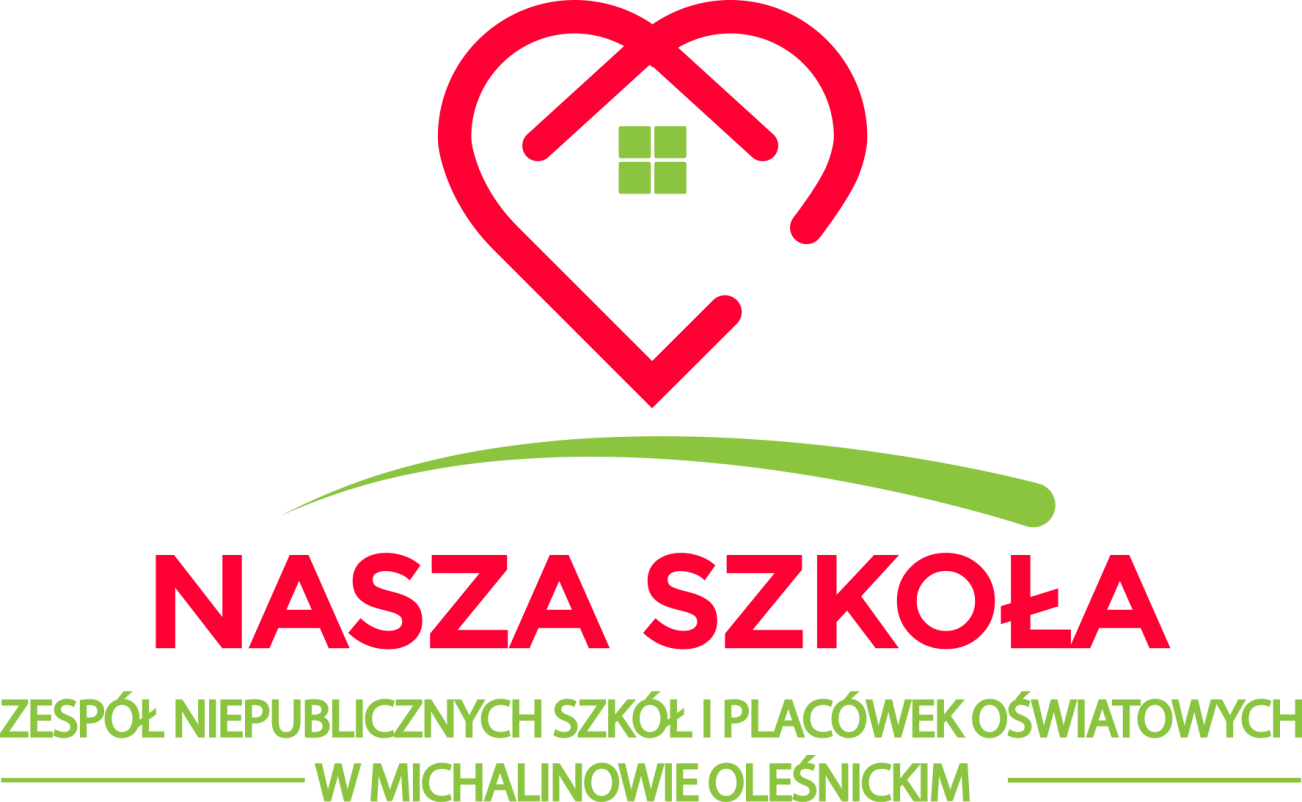 SZKOŁY  PRZYSPOSABIAJĄCEJ DO PRACY..................................................................................imię i nazwiskookres podlegający ocenie : ..........................................................          data  sporządzenia oceny :......................................WOPFU  opracował  Zespół  Terapeutyczny w składzie :                                                                                                                        Potwierdzam, że  otrzymałam/otrzymałem kopię Wielospecjalistycznej Oceny Poziomu Funkcjonowania Ucznia......................................................................................                                                      podpis rodzica  Wynik  diagnozyIndywidualne potrzeby rozwojowe i edukacyjne ucznia Wynik  diagnozyIndywidualne potrzeby rozwojowe i edukacyjne ucznia Wnioski do dalszej pracyZakres  i  charakter  planowanego  wsparciaze strony nauczycieli , specjalistów, pomocy nauczycielaWnioski do dalszej pracyZakres  i  charakter  planowanego  wsparciaze strony nauczycieli , specjalistów, pomocy nauczycielaWnioski do dalszej pracyZakres  i  charakter  planowanego  wsparciaze strony nauczycieli , specjalistów, pomocy nauczycielamocne strony– osiągnięcia-  predyspozycje- zainteresowania- uzdolnieniasłabe stronyCo rozwijamy?Mocne strony/predyspozycje/zainteresowania/uzdolnieniaCo usprawniamy?Słabe strony/wymagające wsparciaCo utrwalamy?Nabyte już umiejętności i kompetencjeFunkcjonowanie osobiste i społeczneczytanie , pisanieFunkcjonowanie osobiste i społecznePojęcia matematyczneFunkcjonowanie osobiste i społeczneWiadomości i umiejętności z zakresu środowiska społeczno-kulturowegoZajęcia rozwijające komunikowanie siPorozumiewanie się w mowie lub za pomocą metod alternatywnych           ( w bliższym i dalszym środowisku)motywacja do komunik.inicjowanie i prowadzenie rozmowy/dialoguwyrażanie i przekazywania potrzeb, emocji, opinii, myśli, pragnień i woliudzielanie informacji zwrotnychzadawanie pytańproszenie o pomocdziękowaniezachowania asertywnewyrażanie potrzebrozwiązywanie problemów  w sytuacjach konfliktowychZajęcia rozwijające komunikowanie siOdbieranie , przekazywanie i wykorzystanie informacji  z wykorzystaniem technologii informacyjno-komunikacyjnejkorzystania z różnych źródeł informacjipisanie/ edytowanie tekstówzachowanie bezpieczeństwa przy korzystaniu z sieci internetowejposługiwanie się sprzętem i oprogramowaniem wspomagającym komunikacjęposługiwanie się pocztą e-mailZajęcia rozwijające komunikowanie siUmiejętność autoprezentacjirecytacja ,prezentacja swojej osoby, prowadzenie rozmów z potencjalnymi pracodawcami )przedstawianie siebie , swoich mocnych i słabych stronkultura komunikowania sięZajęcia  kształtujące  kreatywnośćzajęcia stolarskie i majsterkowanieZajęcia  kształtujące  kreatywnośćzajęcia rękodzielnicze i artystyczneZajęcia  kształtujące  kreatywnośćzajęcia krawieckie Zajęcia  kształtujące  kreatywnośćzajęcia muzyczneZajęcia  kształtujące  kreatywnośćzajęcia dekoracyjneZajęcia  kształtujące  kreatywnośćzajęcia z zakresu autoprezentacji( występy , wystawy)Przysposobienie do pracygospodarstwo  domowePrzysposobienie do pracyprzygotowanie i podawanie potrawPrzysposobienie do pracyrękodziełoPrzysposobienie do pracyZdrowie i higiena , pierwsza pomocPrzysposobienie do pracyTechnologia informacyjna i biurowaPrzysposobienie do pracyPraca i wypoczynekWychowanie fizyczneMała motorykaZręczność , koordynacja rąkWychowanie fizyczneDuża motoryka(postawa ciała , umiejętności lokomocyjne)Wychowanie fizyczneZdolności motoryczne( siłowe , szybkościowe , koordynacyjne , wytrzymałościowe)Wychowanie fizyczneWspółdziałanie w zespoleTrudności w funkcjonowaniu uczniaTrudności w funkcjonowaniu uczniaTrudności w funkcjonowaniu uczniaTrudności w funkcjonowaniu uczniaTrudności w funkcjonowaniu uczniawyniki diagnozywyniki diagnozyPlanowany zakres i charakter wsparciamający na celu przezwyciężenie trudnościPlanowany zakres i charakter wsparciamający na celu przezwyciężenie trudnościPlanowany zakres i charakter wsparciamający na celu przezwyciężenie trudnościBariery i ograniczeniaCo przeszkadza ?Stosowane w ostatnim  półroczu wsparcie(działania  podejmowane   celu przezwyciężenia  trudności)      Efekty działań Planowany zakres  i charakter wsparcia na kolejne półroczeDotyczące  rodziny Związane z sytuacją bytową ucznia i jego rodziny, sposobem spędzania czasu wolnego i kontaktami środowiskowymiDotyczące uczestnictwa w życiu szkoły   np. bariery architektoniczne , wyposażenie, udział w akcjach , wyjazdach, integracja  ze środowiskiem rówieśniczymDotyczące uczestnictwa w życiu klasy/oddziału   (z włączeniem ucznia w zajęcia realizowane wspólnie z oddziałem, klasą, grup np. przestrzeganie norm i zasad klasowych, postawy  rówieśników relacje rówieśnicze ,indywidualne plany , komunikatory , możliwość współdziałania z innymi itd.)nazwisko , imięSpecjalność/funkcja/nauczany przedmiotpodpis1.2.   3.4.5.6.